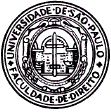 AULA 09	(22.05.2018)	–	REGULAÇÃO PRÓ-COMPETIÇÃO, CONCORRÊNCIA PELO MERCADO			CASO CONCESSÃO DE AEROPORTOSLeitura Obrigatória:Acórdão 1865/TCU, 20 de julho de 2016.Leitura Complementar:GUERRA, Sérgio; SAMPAIO, Patrícia (Organização). Processo Administrativo nas Agências Reguladoras, Rio de Janeiro, FGV, 2016.MARQUES NETO, Floriano de Azevedo; GAROFANO, Rafael Roque. Notas sobre o Conceito de Serviço Público e suas Configurações na Atualidade, Revista de Direito Público da Economia, volume 46, 2014, páginas 63 a 77.MOREIRA, Egon Bockmann. Qual é o Futuro do Direito da Regulação no Brasil? In: Carlos Ari Sundfeld; André Rosilho (Organização). Direito da Regulação e Políticas Públicas, 1ª edição, São Paulo, Malheiros Editores, volume 1, 2014, páginas 107 a 139.Se nas primeiras aulas analisamos os fundamentos da regulação e buscamos depreender quais são as variáveis relevantes para determinar pela intervenção estatal, ou não, o caso dos aeroportos elucida esses relevantes pontos e coloca a tônica nos espaços regulatórios: Estado e mercado. Manejando seu poder extroverso, o Estado pode moldar um cenário competitivo entre os players de determinado mercado. Por sua vez, as próprias dinâmicas de mercado podem ser determinantes à promoção da concorrência interna. Ao ler o acórdão do TCU, procure endereçar os seguintes pontos:1.	Avalie o setor aeroportuário: quais são os seus players? Como o Estado se articula nesse setor? É possível afirmar que as partes relacionadas, que mantém contrato com as concessionárias, também figuram como players desse mercado? Quais autoridades estatais são competentes para fiscalizar as dinâmicas do setor de aviação civil, inclusive os contratos firmados entre concessionárias e partes relacionadas?2.	Qual foi a interpretação do TCU sobre as funções da Infraero? Você está de acordo com o rol de atribuições reputado à Infraero? Em que medida os deveres acometidos à Infraero não são próprios da ANAC? Compare as legislações e respectivas competências.3.	Qual é a grande regulação em debate no caso concreto? Quais foram as finalidades públicas prestigiadas? Pode-se afirmar que esta ordem de intervenção estatal leva ao aprimoramento do serviço público prestado, favorecendo a sua ponta (o usuário)? Afinal, quais são os interesses em jogo no caso?4.	Avalie o impacto da decisão do TCU sobre as concessões de aeroportos: seria o mercado mais ou menos competitivo na leitura do TCU?